Tell Me...	Name: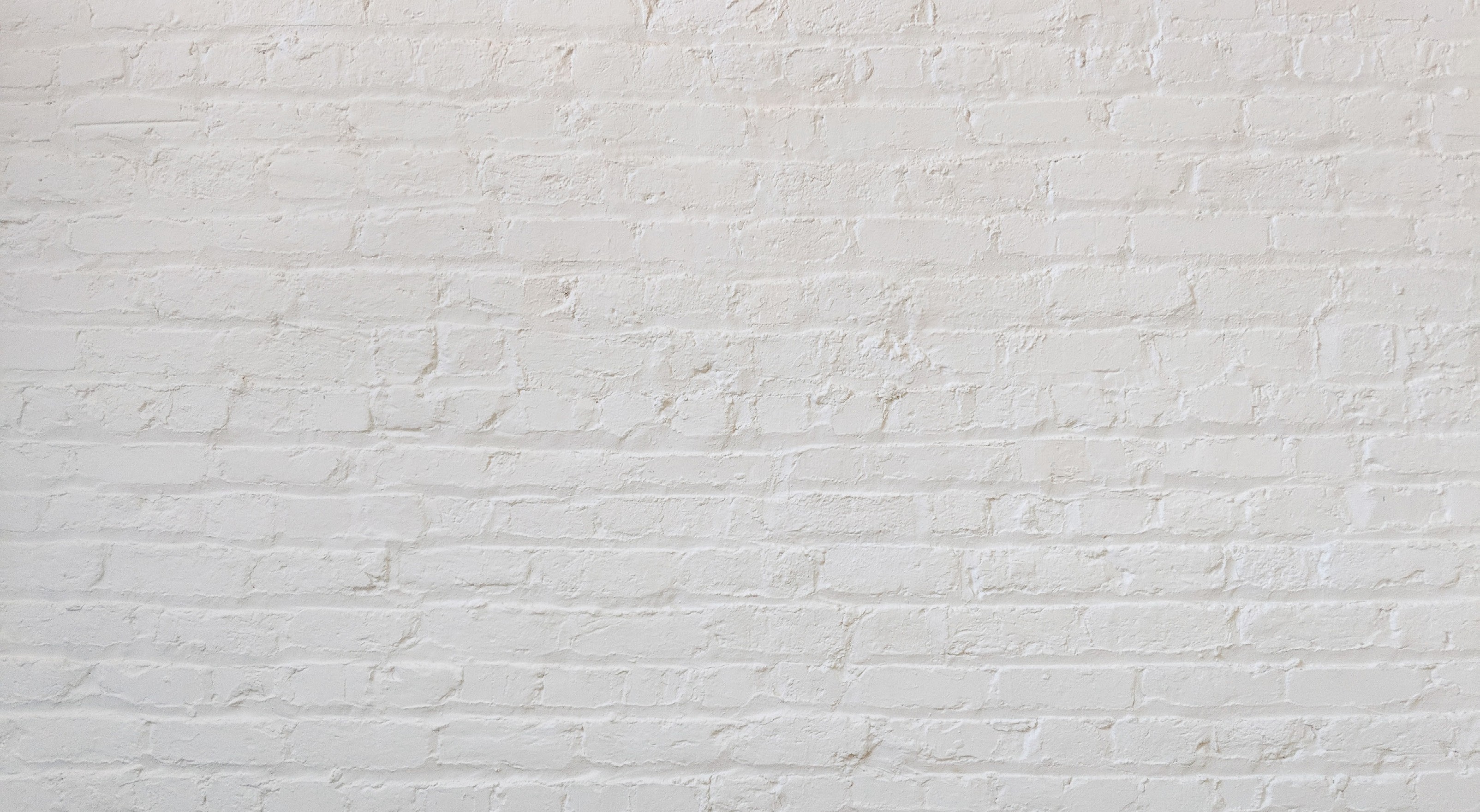 Date:One thing I learned	One thing that puzzled meOne thing I want to find out more about	One thing I want to tell someone else aboutCaring During Coronavirus Resource sheet B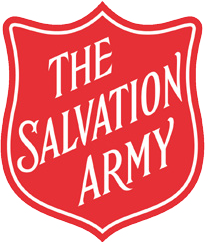 